Dossier unité de soins éducative en diabétologieAnamnèse infirmièreAnamnèse administrativeSituation sociale : dérouléIsoléen famille (+ menu déroulant avec enfant, amis, conjoint, parents, …)en institution (MR, MRS, autre)Autre encadré pour texte libre avec les coordonnéesb. Suivis paramédicaux : déroulésoins infirmiers encadré pour texte libre et coordonnéespédicure / podologue encadré pour texte libre et coordonnéesdiététicienne encadré pour texte libre et coordonnéesautres encadré pour texte libre et coordonnéesc. Activité professionnelle non / oui : encadré pour commentaire d. Loisirs :non/oui : encadré pour préciser lesquelse. Activité physique non/oui encadré pour préciser la ou lesquellesf. Assuétudes déroulétabac : encadré pour commentairealcool : encadré pour commentairedrogue : encadré pour commentaireg. Permis de conduire classique : oui/non encadré pour commentairediabétique : oui/non encadré pour commentaire2. Anamnèse diabète Le type : déroulétype 1 encadré pour commentairetype 2 encadré pour commentaireGestationnel encadré pour commentaireSecondaire encadré pour commentaireAutre encadré pour commentaireDate du diagnostic : encadré pour commentaireContrat : dérouléPré-trajet de soin : encadré pour commentaire et date de débutTrajet de soins : encadré pour commentaire et date de débutTrajet de soin sortie d’hospitalisation : encadré pour commentaire et date de débutProgramme restreint : encadré pour commentaire et date de débutConvention : encadré pour commentaire et date de débutATCD familiaux : déroulé Oui/non encadré pour commentairee. Traitement antérieurNon/oui (déroulé : ADO, insuline, GLP1, régime diététique, autres + encadré pour préciser le médicament/injection) f. Traitement actuel : dérouléADO encadré pour posologie / insuline encadré pour posologie + schéma voir si possibilité d’introduire le tableau qui existe déjà dans omnipro / GLP1 encadré pour posologie /autres : encadré pour posologie g. Complicationsnon / oui (déroulé :)rétinopathie encadré pour commentairecardiopathie encadré pour commentairenéphropathie encadré pour commentaireneuropathie encadré pour commentairepied diabétique encadré pour commentaireproblème érectile encadré pour commentairevasculaire encadré pour commentaireautres encadré pour commentaire Auto gestion Auto contrôle glycémie Non/Oui (encadré : si oui, lequel et combien de fois il le fait réellement? )Si oui : Seul encadré pour commentaire / avec l’aide de l’infirmier encadré pour commentaire / Avec quelqu’un d’autre encadré pour commentaireInjections Non/Oui (encadré : si oui, lesquelles, combien de fois il le fait réellement et à quels endroits? )Si oui : Seul encadré pour commentaire / avec l’aide de l’infirmier encadré pour commentaire / Avec quelqu’un d’autre encadré pour commentaireMatériel (déroulé)Stylo jetable encadré pour commentaireStylo à cartouche encadré pour commentairePompe encadré pour commentaireSeringue encadré pour commentairePerception de la maladieComment vous sentez vous face à votre diabète ? Grand encadré pour commentaireB. Plan de soins éducatifsConnaissance de la maladie Le patient et /ou son entourage doit être capable de définir :le diabète : acquis, en cours acquisition, à revoir, non applicable déroulé+ encadré pour commentaire  les complications : acquis, en cours acquisition, à revoir, non applicable déroulé + encadré pour commentaire  le rôle de l’insuline : acquis, en cours acquisition, à revoir, non applicable déroulé + encadré pour commentaire  la glycémie : acquis, en cours acquisition, à revoir, non applicable déroulé + encadré pour commentaire  l’hémoglobine glyquée : acquis, en cours acquisition, à revoir, non applicable déroulé + encadré pour commentaire  Définir le diabète gestationnel : acquis, en cours acquisition, à revoir, non applicable déroulé + encadré  pour commentaire  Définir les complications pour le bébé : acquis, en cours acquisition, à revoir, non applicable déroulé + encadré pour commentaireL’alimentationencadré pour commentaire (le patient voit-il déjà un diététicien ? description de son régime alimentaire)L’activité physique encadré pour commentaire (le patient pratique-t-il une activité physique ? compte-t-il en pratiquer une ?)Auto contrôle de la glycémie Le patient et /ou son entourage doit être capable d’utiliser :  Le glucomètre : acquis, en cours acquisition, à revoir, non applicable déroulé + encadré pour commentaire  Le capteur/vérification du capillaire/observation du point : acquis, en cours acquisition, à revoir, non applicable déroulé + encadré pour commentaire  L’auto-piqueur : acquis, en cours acquisition, à revoir, non applicable déroulé + encadré pour commentaire  Le carnet d’auto-surveillance : acquis, en cours acquisition, à revoir, non applicable déroulé + encadré pour commentaire Le patient et /ou son entourage doit être capable d’interpréter :La glycémie : acquis, en cours acquisition, à revoir, non applicable déroulé + encadré pour commentaire Le traitement a)Le patient et /ou son entourage doit être capable de citer : Le nom de ses ADO : acquis, en cours acquisition, à revoir, non applicable déroulé + encadré pour commentaire avec les questions suivantes (comment est-ce qu’il prend son traitement ? À quel moment prend-il son médicament ? Si il l’oublie, pourquoi ? Comment fait-il pour ne pas l’oublier ? Que fait-il en cas d’oubli ?) Le nom de son insuline et/ou de l’incrétine : acquis, en cours acquisition, à revoir, non applicable déroulé + encadré  pour commentaire avec les questions suivantes (comment est-ce qu’il prend son traitement ? À quel moment prend-il son médicament ? Si il l’oublie, pourquoi ? Comment fait-il pour ne pas l’oublier ? Que fait-il en cas d’oubli ?)  Le nombre d’unité d’insuline qu’il doit s’injecter et/ou le dosage d’incrétine : acquis, en cours acquisition, à revoir, non applicable déroulé + encadré pour commentaire Le mode de conservation de l’insuline et/ou de l’incrétine : acquis, en cours acquisition, à revoir, non applicable déroulé + encadré pour commentaire  Son schéma d’insuline spécifique : acquis, en cours acquisition, à revoir, non applicable déroulé + encadré  pour commentaire avec questions (Si oubli, que fait le patient ? ou si je suis à jeun pour un examen que dois-je faire ?) b) Le patient et /ou son entourage doit être capable de réaliser :Son injection d’insuline et/ou d’incrétine : acquis, en cours acquisition, à revoir, non applicable déroulé + encadré  pour commentaire avec questions (déterminer le site, est-ce qu’il maîtrise la purge ? les rotations ? les changements d’aiguille ?)L’hypoglycémiea)Le patient et /ou son entourage est capable de connaître : Les valeurs : acquis, en cours acquisition, à revoir, non applicable déroulé + encadré pour commentaire  Les symptômes : acquis, en cours acquisition, à revoir, non applicable déroulé + encadrépour commentaire  Les causes : acquis, en cours acquisition, à revoir, non applicable déroulé + encadré  pour commentaire La prévention : acquis, en cours acquisition, à revoir, non applicable déroulé + encadré pour commentaire  La correction : Le resucrage : acquis, en cours acquisition, à revoir, non applicable déroulé + encadré  pour commentaire  Le Glucagen/le Baqsimi  : acquis, en cours acquisition, à revoir, non applicable déroulé + encadré  pour commentaire L’hyperglycémiea)Le patient et /ou son entourage est capable de connaître :Les valeurs : acquis, en cours acquisition, à revoir, non applicable déroulé + encadré pour commentaire  Les symptômes : acquis, en cours acquisition, à revoir, non applicable déroulé + encadré  pour commentaire  Les causes : acquis, en cours acquisition, à revoir, non applicable déroulé + encadré  pour commentaire  La prévention : acquis, en cours acquisition, à revoir, non applicable déroulé + encadré pour commentaire  La correction : acquis, en cours acquisition, à revoir, non applicable déroulé + encadré  pour commentaire Les lipodystrophiesa)Le patient et /ou son entourage est capable de :Définir la lipodystrophie : acquis, en cours acquisition, à revoir, non applicable déroulé + encadré  pour commentaire Repérer une lipodystrophie : acquis, en cours acquisition, à revoir, non applicable déroulé + encadré  pour commentaire Définir les causes : acquis, en cours acquisition, à revoir, non applicable déroulé + encadré  pour commentaire Prévenir les lipodystrophies : acquis, en cours acquisition, à revoir, non applicable déroulé + encadré  pour commentaire Voyagea)Le patient et /ou son entourage est capable de/d’ :Préparer son matériel : acquis, en cours acquisition, à revoir, non applicable déroulé + encadré  pour commentaire Conserver son matériel : acquis, en cours acquisition, à revoir, non applicable déroulé + encadré  pour commentaire Adapter son traitement : acquis, en cours acquisition, à revoir, non applicable déroulé + encadré  pour commentaire Prévoir un matériel de secours et connaitre la molécule du traitement : acquis, en cours acquisition, à revoir, non applicable déroulé + encadré pour commentaireL’acido-cétose (spécifique type 1)a)Le patient et /ou son entourage est capable de :De définir l’acidocétose : acquis, en cours acquisition, à revoir, non applicable déroulé + encadré pour commentaireDe connaitre les symptômes : acquis, en cours acquisition, à revoir, non applicable déroulé + encadré pour commentaireDe citer les causes : acquis, en cours acquisition, à revoir, non applicable déroulé + encadré  pour commentaireDe réaliser un test de cétonémie : encadré pour commentaireDe corriger son acidocétose : acquis, en cours acquisition, à revoir, non applicable déroulé + encadré pour commentaireLes examens a)Le patient et /ou son entourage est capable de : Respecter un calendrier de consultation (diabétologue, diététicien, podologue, dentiste, cardiologue, généraliste…) : acquis, en cours acquisition, à revoir, non applicable déroulé + encadré  pour commentairePrendre des mesures de prévention par rapport aux pieds acquis, en cours acquisition, à revoir, non applicable déroulé + encadré pour commentaireNotes : Les membres souhaiteraient avoir ce document mais qui mettrait en avant l’évolution, donc avant l’éducation, et plusieurs fois après, ainsi on pourrait voir que le patient ne savait pas réaliser un test de cétonémie et peut maintenant le faire.Rajouter une feuille/un encadré avec des notes libres Fiche réalisée par les membres de la CoP Diabéto dans le cadre du projet Health CoP en septembre 2022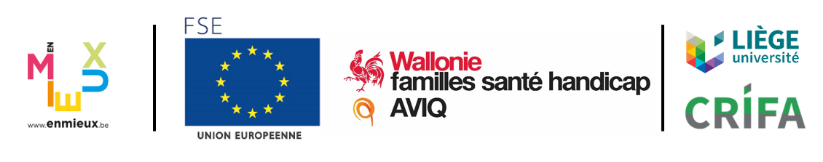 